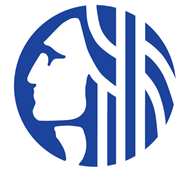 City of SeattleHuman Services Department2017 Notice of Funding Availability (NOFA)The City of Seattle Human Services Department (HSD) is pleased to issue its 2017 Notice of Funding Availability (NOFA) related to the following investments:Kinship CareCommunity Shuttles for Seniors and People with DisabilitiesSenior Nutrition and MealsPathways Home Adult Day CentersThis notice provides an overview of HSD’s impending funding opportunities for 2017 with an abstract of the service areas for each opportunity, anticipated funding amounts, release dates, and contract start dates. Once finalized, HSD will issue individual, detailed funding opportunities for each investment area. HSD invests in services that meet the basic needs of our community’s most vulnerable residents and help people become and remain independent. Guided by HSD’s Theory of Change, funding processes will now include both population level and racial disparity data, and will outline the desired results that applicants will need to address in all proposals. HSD emphasizes program implementation that creates equity by engaging communities traditionally marginalized, such as low-income individuals and families, limited English speakers, persons with disabilities, communities of color, and seniors. HSD recognizes that reducing racial and social disparities requires organizations to collaborate and develop a shared strategy to serve our diverse population. Priority will be given to applications that reflect a partnership between large organizations and small, grassroots organizations in the community.  HSD is particularly interested in partnerships that are jointly designed and formalized through subcontract arrangements.  The partnerships should reflect an equitable allocation of funding, a focus on strengthening the capacity of partners, a commitment to collecting and using data, and the leveraging of investments by other public or private organizations committed to the project.  This notice also directs potential applicants to resources to learn more about HSD’s investment priorities and standard application requirements. Each funding opportunity, when released, will provide additional detailed information specific to the service areas outlined in this document.In the event of budget additions through Mayoral or City Council budget appropriations, HSD may elect to modify existing contracts until such contracts require a new funding process, or HSD may develop a new funding opportunity to expend the additional funds. HSD recommends that parties interested in applying for HSD funds review the Department’s Funding Opportunities Webpage regularly.All materials and updates related to the funding processes will be available on HSD’s Funding Opportunities web page at www.seattle.gov/humanservices/funding/, including the following:HSD’s Guiding PrinciplesHSD’s Outcomes Framework: Results-Based AccountabilityHSD’s Commitment to Funding Culturally Responsive ServicesApplicant Agency Eligibility and HSD Contracting RequirementsStandard Submission RequirementsMaster Agency Services Agreement (Sample) HSD Theory of ChangeIntroductionUpcoming 2017 Funding OpportunitiesUpcoming 2017 Funding OpportunitiesAnticipated Funding Process Release Anticipated Funding AvailableAnticipated Contract Start DateAnticipated Funding Process Kinship caregiver support assists individuals who are caring for a family member’s child age 18 or younger either temporarily or long-term. Typically, these caregivers are grandparents or aunts and uncles. Funding is available for the Kinship Navigator and Kinship Caregiver Support Programs which provide information & referral, assistance accessing services, and other activities such as support groups in a culturally appropriate manner; and the Kinship Collaboration Coordinator who conducts community education and outreach, convenes organizations who work with kinship caregivers, and coordinates other support activities for caregivers. January 2017$       191,500.00July 2017Request for ProposalCommunity Shuttles for Seniors and People with Disabilities in King County provide community-based paratransit service in King County. Shuttles offer affordable and accessible transportation for seniors and people with disabilities, providing a vital link to community services for people who might otherwise remain home-bound and isolated. The Community Shuttles primarily provide services to seniors and people with disabilities who are unable to register or use Americans with Disabilities Act (ADA) Paratransit service provided by King County Metro. They play a critical role in closing transportation gaps throughout the county. Shuttles funded through this process will serve Seattle and South King County.March 2017Approximately $1.5million                    biennial amountJuly 2017Request for QualificationsThe goal of the Senior Nutrition Program is to keep older adults age 60+ healthy and living in the community through the congregate and home delivered meal programs. The congregate meal program provides nutritionally sound meals, activities and opportunities for socialization. The home delivered meal program is designed for older adults to obtain a nutritious meal who are unable to leave their homes. Meal programs are overseen by Registered Dietitians who ensure meals are nutritious and safe to consume. April 2017$    3,600,000.00January 2018Request for ProposalPathways Home: The Human Services Department will release a Request for Proposals for multiple Pathways Home strategies, including rapid re-housing, diversion, permanent supportive housing, shelter, outreach, transitional housing, and more. Agencies may bid for one or more strategies. Investments will align with the City’s Pathways Home initiative.Summer 2017Approximately $35 millionJanuary 2018Request for ProposalDementia Adult Day Services ensure that older adults with memory loss maintain independence.  Services in adult day centers may include help with personal care, health monitoring, skilled nursing, social services and activities, education, therapeutic activities, a nutritious meal and snacks, coordination of transportation, first aid, and emergency care. This Request for Qualification will invite proposals for: 1) Memory Care and Wellness Services, an evidence-based program that provides day services for individuals with Alzheimer’s disease or dementia as well as support to their caregivers; 2) other evidence-informed specialized Dementia Adult Day Services.Summer 2017$336,000.00April 2018Request for Qualifications